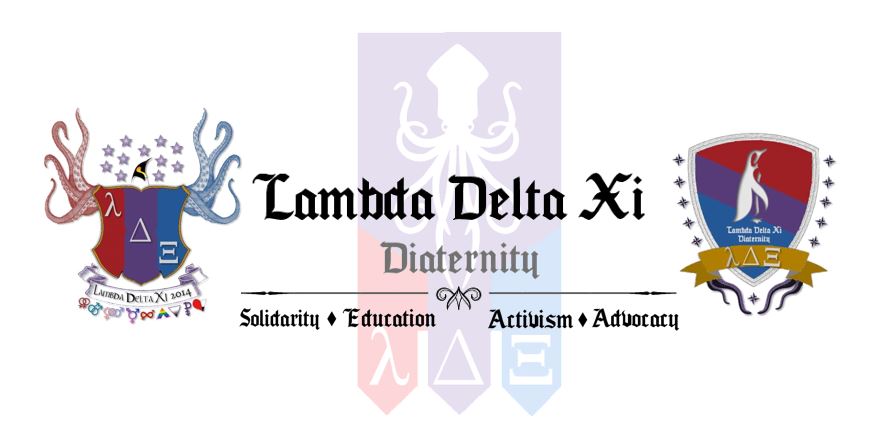 Dear Applicant,The members of Lambda Delta Xi Diaternity, Kutztown University Chapter, are pleased to extend an invitation to you to apply for membership.Lambda Delta Xi Diaternity, is an all-inclusive, LGBTQ and ally community focused Greek organization, founded on October 24th 2014, right here at Kutztown University.  Lambda Delta Xi works to establish solidarity among members of the LGBTQ community and their allies, as well as serve the community through activism, advocacy, and education.  Lambda Delta Xi is the first LGBTQ Greek organization to be established on the east coast of the United States and is currently seeking new members to continue its growth in its early stages as an active organization.As a service organization, Lambda Delta Xi commits to community service projects, a requirement that all members must fulfill. Currently, projects are being developed by the organization for implementation in the upcoming year. These projects will be centered on both the university as well as the Borough of Kutztown. Lambda Delta Xi makes meeting the needs of its community and the LGBTQ and ally members who belong to it our top priority. With recruitment at the forefront of our organization’s success, you are invited to complete the application attached. Those who wish to accept the invitation to apply will be invited to officially join the organization, after participating in the training sessions that are held during the semester prior to full membership. Applications can be returned to the GLBTQ Resource Center, Old Main 4 and are due March 3, 2016 at 4:00pm.If you have any questions regarding Lambda Delta Xi, recruitment, the training sessions, or any other concern, please feel free to contact me at LambdaDeltaXI@kutztown.edu. We look forward from hearing back and hope you consider joining our organization.In Solidarity,[Chapter Name][Chapter Name]Lambda Delta Xi Diaternity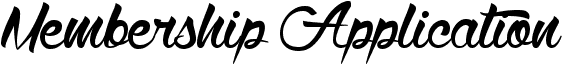 Requirements of MembershipThank you for applying to become a member of Lambda Delta Xi Diaternity. We encourage you to review the requirements of membership which are listed below.Be in good academic and disciplinary standing maintain a grade point average of a 2.5 or higher each semester.Have completed all required Training Seminars during their Prospective Membership status.Be trained as a Safe Space Advocate, which is completed through the Training Seminars.Commit to a minimum of 3 community service hours each semester.Attend required Lambda Delta Xi meetings and events.Pay the yearly Student Activity Fee and/or other dues if applicable.Uphold the principles of Solidarity, Education, Activism, and Advocacy.Personal InformationQuestionsAgreements and Conditions